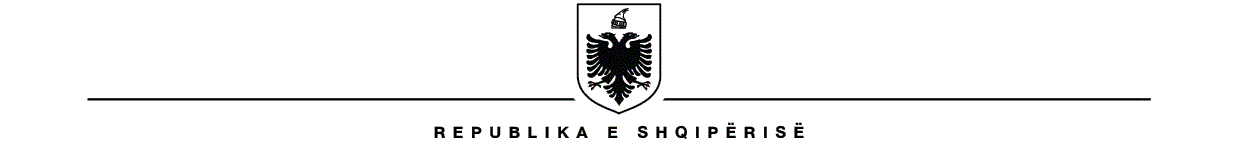 MINISTRIA E FINANCAVE DHE EKONOMISËRaport individual për rezultatin e konsultimit publik për projektligjin1. Për disa shtesa dhe ndryshime në ligjin nr. 22/2018 ”Për strehimin social”.2. Kohëzgjatja e konsultimeveProjektligji është publikuar në faqen e konsultimit publik nga data 9/5/2022 deri me 9/6/2022.-Nuk ka pasur komenteLinku më poshtë:https://konsultimipublik.gov.al/Konsultime/Detaje/456 3. Metoda e konsultimit1. Në regjistrin  elektonik për njoftimet dhe konsultimet publike, nga data 9/5/2022 deri më 9/6/2022;2. Në Këshillin Konsultativ të Qeverisjes Qendrore me Vetëqeverisjen Vendore më 30/5/2022 por duke qenë se pësoi një ndryshim/shtesë ajo e “administratës publike” si përfitues të kredisë së lehtësuar, projektligji u trajtua sërisht pranë këtij Këshilli më datë 6/03/2023.Nuk ka pasur konsultime të hapura të tjera por bashkërendime mendimesh me ministritë e linjës apo institucionet që preken nga ky projektligj.4. Palët e interesit të përfshiraMinistria Drejtësisë;Ministria e Brendshme;Ministria e Shëndetësisë dhe Mbrojtjes Sociale;Arki Qëndror Teknik i Ndërtimit;Agjencia Shtetërore e Kadastrës;Inspektoriati Kombëtar i Mbrojtjes së Territorit;Departamenti i Administratës Publike;Këshilli Konsultativ i Qeverisjes Qendrore me Vetëqeverisjen Vendore, ku ishin të pranishëm rreth 15 përfaqësues.Projektligji është përgatitur nga Ministria e Financave dhe Ekonomisë.Paqyra e komenteve të pranuara me arsyetimin e komenteve të pranuara/realizuara.Gruponi komentet/propozimet e pranuara sipas çështjes që ato ngritën:Gruponi komente të ngjashme së bashku dhe renditni palët e interesuara që i ngritën ato:Shpjegoni cili ishte vendimi i marrë dhe sqaroni shkurtimisht arsyet për të.Çështja e adresuar(psh. Përkufizimi i ri i .... kushtet për regjistrimin e...., regulimi i...., etj)Komenti(grumbulloni dhe përmblidhni komente identike/ të ngjashme nga palët e ndryshme të interesuara së bashku) Palët e interesuara (renditni të gjitha ata që adresuan çështje në mënyrë të ngjashme)Vendimi(I pranuar/ I pranuar pjesërisht/ I refuzuar)Justifikimi Neni 3 Përmirësimi i kushteve të banesave ekzistueseKa mbivendosje të togfjalëshit pararendesAMVVI pranuarU riformulua ”dhe zonave të papërshtatshme”64/1 vlera mesatare e banesave në tregDuhet të argumentohet se si do të përcaktohetAMVV/MDI pranuar E përcaktuar: “e cila propozohet nga ministria përgjegjëse për strehimin dhe miratohet brenda muajit dhjetor të çdo viti me udhëzim të Këshillit të Ministrave”Neni 2 pika 55 ”Koncepti i Monitorimit”Të detajohet procedura e sajAMVVI pranuarPërcaktuar se: ”Rregullat për subjektet monitoruese dhe raportuese, afatet kohore të monitorimit, formatet e monitorimit dhe të raporteve monitoruese në zbatim të këtij neni përcaktohen me udhëzim të ministrit përgjegjës për strehimin.”Neni 64/2 të ndryshohet në 3 vite punë rresht në institucionin e administratës publike.Sepse jo detyrimisht duhet të jetë në të njëjtin institucion por mjafton të jetë brenda administratës publikeAMVVI pranuarKy kriter është riformuluar konkretisht ” Të ketë përfunduar periudhën e provës në institucionin ku është punësuar, sipas legjislacionit që rregullon marrëdhënien e tij të punësimit